Спонсоры, социальные партнеры VI Регионального чемпионата «Молодые профессионалы» (WorldSkills Russia) в Мурманской области №п/пНаименование компетенцииНаименование организацииЛоготип организации (ссылка на логотип)Малярные и декоративные работыАссоциация строительных подрядчиков «Созидатели»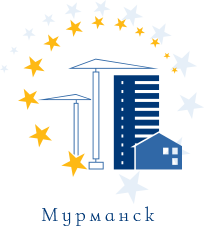 Эксплуатация и обслуживание многоквартирного дома УК Севжилсервис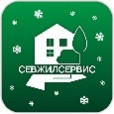 Столярное делоНекоммерческое партнерство «Жилищное объединение Мурмана»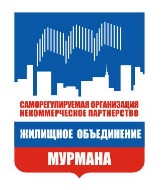 Столярное делоООО «Строй дом»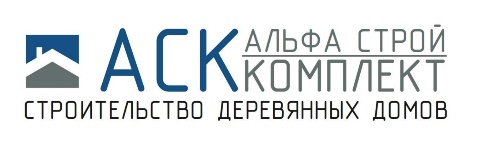 Сварочные технологииФГУП Атомфлот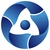 Сварочные технологии – Юниоры (14-16)ФГУП АтомфлотИнженерный дизайн CAD  АО «10 СРЗ»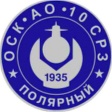 Инженерный дизайн CAD - Юниоры (12-14)АО «10 СРЗ»Инженерный дизайн CAD - Юниоры (14-16)Филиал «СРЗ «Нерпа» АО «ЦС «Звездочка»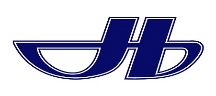 Токарные работы на станках с ЧПУФилиал «СРЗ «Нерпа» АО «ЦС «Звездочка»Фрезерные работы на станках с ЧПУФилиал «СРЗ «Нерпа» АО «ЦС «Звездочка»Аддитивное производствоФилиал «35 СРЗ» АО «ЦС «Звездочка»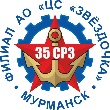 Командная работа на производствеФилиал «35 СРЗ» АО «ЦС «Звездочка»Обработка листового металлаАНО ДПО «Безопасность в промышленности и энергетике»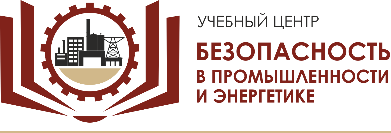 Охрана трудаАНО ДПО «Безопасность в промышленности и энергетике»Охрана трудаКомпания АСКОН, Санкт-Петербург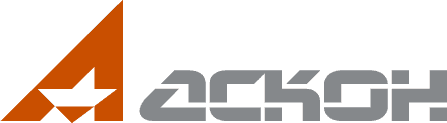 Облицовка плиткойПрограммные решения для бизнесаСетевое и системное администрированиеПредпринимательствоБанковское делоПАО Сбербанк России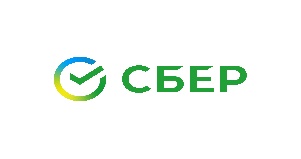 Банковское делоПАО Банк «ФК Открытие» 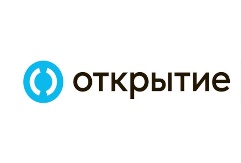 Преподавание в младших классахПреподавание в младших классах – Юниоры (14-16)Преподавание в младших классах-Навыки мудрыхДошкольное воспитаниеДошкольное воспитание- Юниоры (14-16)Дошкольное воспитание- Навыки мудрыхЭстетическая косметологияООО «Центр поддержки образования «КРИСТАЛЛ"»Эстетическая косметологияООО «Студия Эстетической Медицины «Диана»Парикмахерское искусство ИП Ганич Л. В. Парикмахерская «Лаванда»Парикмахерское искусство – Юниоры (14-16)ООО «Первая детская парикмахерская»Парикмахерское искусство – Юниоры (14-16)Детская парикмахерская «Воображуля»Парикмахерское искусство – Юниоры (14-16)ИП Терпугова, салон красоты «Валерия»ТуризмМинистерство природных ресурсов и экологии Мурманской областиЭлектромонтажЭлектромонтаж – Навыки мудрыхУправление локомотивомМедицинский и социальный уходОбщество с ограниченной ответственностью "ХЕЛИКС-СЕВЕР"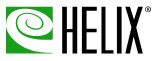 Медицинский и социальный уход-Юниоры (14-16)Государственное областное бюджетное учреждение здравоохранения "Мурманская областная клиническая больница им. П.А. Баяндина"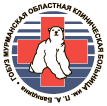 Медицинский и социальный уход– Навыки мудрыхЦентра медицинской профилактики Государственного областного автономного учреждения здравоохранения «Мурманский областной Центр специализированных видов медицинской помощи»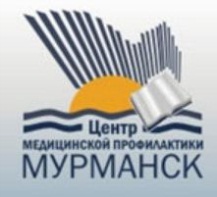 Медицинский и социальный уход– Навыки мудрыхГосударственное областное бюджетное учреждение здравоохранения "Мурманский областной клинический многопрофильный центра"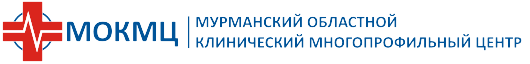 Физическая культура, спорт и фитнесООО «ФрешЛайф» г.Мончегорск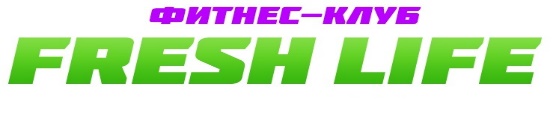 Физическая культура, спорт и фитнес- Навыки мудрыхООО «ФрешЛайф» г.МончегорскПоварское делоПоварское дело-Навыки мудрыхРемонт и обслуживание легковых автомобилейРемонт и обслуживание легковых автомобилей-Навыки мудрыхМобильная робототехника - Юниоры (12-14)Саамское рукоделиеСервис на воздушном транспортеПАО «Аэропорт «Мурманск»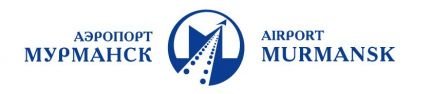 